Application FormThank you for your interest in the role of Participation Coordinator with the Almeida Theatre.  
The deadline for applications is at 10AM on Monday 20 March 2023How to applyPlease complete this form – we cannot accept CVs.Please tell us about your relevant skills, experience and motivation for applying for the role.If this form is not an appropriate application method for you, please contact us.We use Breathe HR for all applications, please ensure to upload both Application Form & Equal Opportunities Form to the following website: Participation Coordinator – Apply HereGroup interviews will be held on Friday 31 March & Monday 3 April 2023. We ask that you are available for the entire day on either of these dates.Any application forms received after the deadline below may not be included in the recruitment process.If you would like to discuss any aspect of the role, please call 020 7288 4900 and ask to speak to the Operations & HR  Coordinator, Rowena Ferguson.We look forward to hearing from you.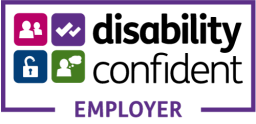 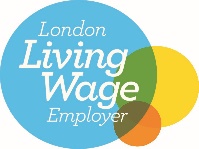 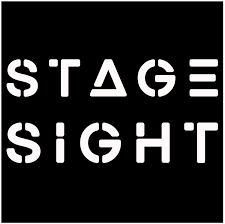 Personal StatementPersonal StatementPersonal StatementPersonal StatementJob ApplicationParticipation CoordinatorParticipation CoordinatorParticipation CoordinatorForename/s SurnameContact DetailsAddressPostcodeEmail addressContact numberInterviews will be held on 31 March & 3 April; will you be able to attend?DeclarationDeclarationDeclarationDeclarationTo the best of my knowledge, the information I have given on this form is correct and complete. All questions relating to me have been accurately and fully answered and I possess all the qualifications which I claim to hold. I am entitled to work in this country and hold a relevant UK, EU or EEA passport, birth certificate, NI number, work permit or other relevant documentation and can produce on demand of the Almeida. I understand that submitting false information or withholding relevant information on this form may lead to my application being rejected or, if I am appointed, will constitute grounds for dismissal.To the best of my knowledge, the information I have given on this form is correct and complete. All questions relating to me have been accurately and fully answered and I possess all the qualifications which I claim to hold. I am entitled to work in this country and hold a relevant UK, EU or EEA passport, birth certificate, NI number, work permit or other relevant documentation and can produce on demand of the Almeida. I understand that submitting false information or withholding relevant information on this form may lead to my application being rejected or, if I am appointed, will constitute grounds for dismissal.To the best of my knowledge, the information I have given on this form is correct and complete. All questions relating to me have been accurately and fully answered and I possess all the qualifications which I claim to hold. I am entitled to work in this country and hold a relevant UK, EU or EEA passport, birth certificate, NI number, work permit or other relevant documentation and can produce on demand of the Almeida. I understand that submitting false information or withholding relevant information on this form may lead to my application being rejected or, if I am appointed, will constitute grounds for dismissal.To the best of my knowledge, the information I have given on this form is correct and complete. All questions relating to me have been accurately and fully answered and I possess all the qualifications which I claim to hold. I am entitled to work in this country and hold a relevant UK, EU or EEA passport, birth certificate, NI number, work permit or other relevant documentation and can produce on demand of the Almeida. I understand that submitting false information or withholding relevant information on this form may lead to my application being rejected or, if I am appointed, will constitute grounds for dismissal.Signed DateData protectionBy providing the information contained in this application form, you are consenting to its use for the purpose of processing your application, assessing your performance in the future (should your application be successful) and monitoring the efficiency of our recruitment and other employment procedures. We reserve the right to validate all information entered on this form. Your details will be treated with the strictest confidence.  If your application is unsuccessful, your details will be kept on file for twelve months, and then destroyed.Data protectionBy providing the information contained in this application form, you are consenting to its use for the purpose of processing your application, assessing your performance in the future (should your application be successful) and monitoring the efficiency of our recruitment and other employment procedures. We reserve the right to validate all information entered on this form. Your details will be treated with the strictest confidence.  If your application is unsuccessful, your details will be kept on file for twelve months, and then destroyed.Data protectionBy providing the information contained in this application form, you are consenting to its use for the purpose of processing your application, assessing your performance in the future (should your application be successful) and monitoring the efficiency of our recruitment and other employment procedures. We reserve the right to validate all information entered on this form. Your details will be treated with the strictest confidence.  If your application is unsuccessful, your details will be kept on file for twelve months, and then destroyed.Data protectionBy providing the information contained in this application form, you are consenting to its use for the purpose of processing your application, assessing your performance in the future (should your application be successful) and monitoring the efficiency of our recruitment and other employment procedures. We reserve the right to validate all information entered on this form. Your details will be treated with the strictest confidence.  If your application is unsuccessful, your details will be kept on file for twelve months, and then destroyed.ApplicationPlease tell us what interests you about this role and working for the Almeida. (250 words maximum)Please use this box to outline any relevant skills and experience for this role. (500 words maximum)Current or most recent employmentPlease provide details of your current or most recent job or work experience. Current or most recent employmentPlease provide details of your current or most recent job or work experience. Job titleEmployer’s nameEmployer’s addressDatesSalaryNotice requiredBrief outline of duties and responsibilitiesReason for leavingPrevious employment Please provide details, including a brief description of your role there. Please continue on additional pages as necessary.Previous employment Please provide details, including a brief description of your role there. Please continue on additional pages as necessary.Job titleEmployer’s nameEmployer’s addressDatesSalaryBrief outline of duties and responsibilitiesReason for leavingJob titleEmployer’s nameEmployer’s addressDatesBrief outline of duties and responsibilitiesReason for leaving(continue as necessary)Relevant QualificationsRelevant QualificationsRelevant QualificationsRelevant QualificationsDates attendedCourseCourseQualificationTraining/Professional QualificationsTraining/Professional QualificationsTraining/Professional QualificationsTraining/Professional QualificationsTraining providerDates attendedCourse attended and professional qualifications Course attended and professional qualifications (continue as necessary)(continue as necessary)GeneralGeneralGeneralGeneralWhat professional bodies/trade unions/clubs do you belong to?Appointments (voluntary or otherwise) e.g. trusteeships, directorships, local authority membership, tribunals:Current employment and any previous employment in which you continue to have a financial interest:Criminal recordCriminal recordCriminal recordCriminal recordHave you been convicted of any criminal offences which are not yet spent under the Rehabilitation of Offenders Act 1974? Have you been convicted of any criminal offences which are not yet spent under the Rehabilitation of Offenders Act 1974? Have you been convicted of any criminal offences which are not yet spent under the Rehabilitation of Offenders Act 1974? Yes      No  If yes, please give further information:If yes, please give further information:If yes, please give further information:If yes, please give further information:Are you facing any criminal prosecutions?Are you facing any criminal prosecutions?Are you facing any criminal prosecutions?Yes ☐     No ☐If yes, please give further information:If yes, please give further information:If yes, please give further information:If yes, please give further information:Right to work in the UKIn order to comply with the Immigration Act 1996 we are required to see proof of your right to work in the UK.  This will be requested once an offer of employment has been made.  Please be aware that we will not usually be able to sponsor you for a visa or work permit  Right to work in the UKIn order to comply with the Immigration Act 1996 we are required to see proof of your right to work in the UK.  This will be requested once an offer of employment has been made.  Please be aware that we will not usually be able to sponsor you for a visa or work permit  Right to work in the UKIn order to comply with the Immigration Act 1996 we are required to see proof of your right to work in the UK.  This will be requested once an offer of employment has been made.  Please be aware that we will not usually be able to sponsor you for a visa or work permit  Right to work in the UKIn order to comply with the Immigration Act 1996 we are required to see proof of your right to work in the UK.  This will be requested once an offer of employment has been made.  Please be aware that we will not usually be able to sponsor you for a visa or work permit  Do you require a work visa/permit or require a right to work check to work in the UK?Do you require a work visa/permit or require a right to work check to work in the UK?Yes ☐     No ☐ Yes ☐     No ☐ If yes, do you have a valid work visa/permit or valid documents to work in the UK?If yes, do you have a valid work visa/permit or valid documents to work in the UK?Yes ☐     No ☐Yes ☐     No ☐If yes, what date is it valid until?If yes, what date is it valid until?ReferencesPlease give the names and addresses of two referees, one your present or most recent employer. Your referees will not be contacted prior to interview or without your permission.ReferencesPlease give the names and addresses of two referees, one your present or most recent employer. Your referees will not be contacted prior to interview or without your permission.ReferencesPlease give the names and addresses of two referees, one your present or most recent employer. Your referees will not be contacted prior to interview or without your permission.ReferencesPlease give the names and addresses of two referees, one your present or most recent employer. Your referees will not be contacted prior to interview or without your permission.NameNameRelationship to youRelationship to youCompanyCompanyTelephoneTelephoneEmailEmailWhen may we approach them?INTERVIEW STAGE / POST OFFERWhen may we approach them?INTERVIEW STAGE / POST OFFER